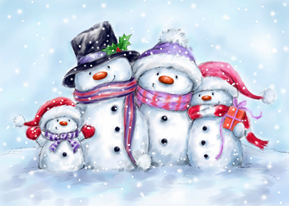       Lovelinks of OhioTheme:  Celebrate Family…there’s snow place like homeDear Lovelinks Member:We know you are looking forward to attending the 135th “Strike a Chord 2024” Grand Chapter Session and sincerely hope you will include the annual Lovelinks Luncheon in your plans.  It will be Sunday, September 29th at 10:45 a.m.  If you are already committed to another luncheon, please come and enjoy our meeting to honor our Worthy Grand Matron, Sister Cheryl Maslowski.Our lunch menu will consist of the following:	Choice of Chef or Caesar Salad and beverage		$32.00We hope you accept our invitation and we look forward to seeing you.  If you are able to attend and join us for lunch, please go www.ohiooes.org. to make your reservations.  This 2024 Grand Chapter Session has implemented a new centralized online meal registration system.  You will be able to select and pay for your meal by check, credit card, PayPal or Venmo.  Once your registration is complete, you can click on the invoice for payment and will receive a confirmation email for both registration and online payment if used.  Reservations must be received by September 1, 2024.  No reservations will be accepted after this date.  Please make checks payable to 2024 Grand Chapter.If you will be attending only the meeting, please reach out to Sherri Bretland,937-418-8646 (phone or text), alandsherri@yahoo.com, and include your email address.  Feel free to contact me with any questions. Sending Star Love your way,Sherry Kita, President440-220-2895skita44110@hotmail.com